О ДЕЯТЕЛЬНОСТИ РОЗНИЧНЫХ РЫНКОВ ВЛАДИМИРСКОЙ ОБЛАСТИНа территории Владимирской области на начало текущего года действовало три розничных рынка, столько же, сколько и годом ранее. 
На рынках оборудовано 287 торговых мест. Уровень использования торговых мест был на 5,2 процентного пункта выше, чем в предыдущем году, и составил 72,1%.Число торговых мест, закрепленных за индивидуальными предпринимателями, на 1 января 2023г. составило 180 торговых мест, 
из них 63 места не использовалось. Крестьянским (фермерским) хозяйствам было выделено 5 торговых мест, из них 3 места не использовалось. Частным лицам (населению) было выделено 100 торговых мест, из них 14 торговых мест не использовалось. Юридическим лицам было выделено 2 торговых места. Фактически используемые торговые места юридическими лицами за 2022г. были использованы в полном объеме. Личным подсобным хозяйствам торговых мест не выделялось.Доля розничных рынков и ярмарок в общем объеме оборота розничной торговли уменьшилась с 4% в 2021г. до 3,7 % в 2022г. (2016г. – 5,2%, 2017г. – 4,9%, 2018г. – 4,6%, 2019г. – 4,7). Объем продажи розничных рынков и ярмарок населению пищевых продуктов, включая напитки, и табачных изделий населению в 2022 году составил 5846,7 млн. рублей (на 4,9% меньше, 
чем в 2021г.), непродовольственных товаров – 5572,6 млн. рублей (на 18,2% меньше, чем в 2021г.). Доля оборота розничной торговли розничных рынков и ярмарок пищевыми продуктами, включая напитки, и табачными изделиями в общем объеме оборота розничной торговли пищевыми продуктами, включая напитки, и табачными изделиями составила 3,5%, столько же, сколько в 2021г. 
Доля оборота розничной торговли розничных рынков и ярмарок непродовольственными товарами в общем объеме оборота розничной торговли непродовольственными товарами составила 4%, на 0,5 процентного пункта меньше, чем в 2021г.Из числа продовольственных и непродовольственных товаров, приобретенных населением на рынках, наибольшая доля приходится 
на покупки мяса (включая мясо домашней птицы и дичи, продукты и консервы из мяса), рыбы и морепродуктов, свежих овощей и фруктов, молочных продуктов, одежды и обуви, мебели бытовой.Контактная информация: Ислямова Светлана Вячеславовнаначальник отдела статистики рыночных услугтел. (4922) 773016, 773042 (доб.0801);mailto: 33IsliamovaSV@rosstat.gov.ruЗахарова Ольга Викторовнаспециалист Владимирстата по взаимодействию со СМИтел. (4922) 773041, 773042 (доб.0409); моб. 89157653471mailto: 33ZakharovaOV@rosstat.gov.ruВладимирстат в соцсетях: https://vk.com/vladimirstat, https://ok.ru/vladimirstatПри использовании материалов Территориального органа Федеральной службы государственной статистики по Владимирской области в официальных, учебных или научных документах, а также в средствах массовой информации ссылка на источник обязательна.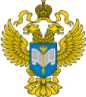 ТЕРРИТОРИАЛЬНЫЙ ОРГАН ФЕДЕРАЛЬНОЙ СЛУЖБЫ ГОСУДАРСТВЕННОЙ СТАТИСТИКИ ПО ВЛАДИМИРСКОЙ ОБЛАСТИТЕРРИТОРИАЛЬНЫЙ ОРГАН ФЕДЕРАЛЬНОЙ СЛУЖБЫ ГОСУДАРСТВЕННОЙ СТАТИСТИКИ ПО ВЛАДИМИРСКОЙ ОБЛАСТИ17 июля 2023 г.17 июля 2023 г.Пресс-выпуск